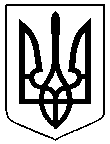 УКРАЇНАКОСТЯНТИНІВСЬКА РАЙОННА ДЕРЖАВНА АДМІНІСТРАЦІЯВІДДІЛ ОСВІТИНАКАЗвід  07 серпня 2015 	             м.Костянтинівка                                №277   Про затвердження схеми маршрутів шкільного автобусув 2015 – 2016 навчальному році На виконання наказу управління освіти і науки облдержадміністрації від 17.04.2004 №296 «Про попередження дорожньо – транспортних пригод та дорожньо – транспортного травматизму учнів при користуванні шкільним автобусом», районної Комплексної програми «Освіта Костянтинівського району. 2012-2016 р.р.» (розділ «Шкільний автобус»), яка прийнята рішенням сесії Костянтинівської районної ради від 24.02.2012 №УІ/10-201, з метою попередження дорожньо – транспортного травматизму учнів при користуванні шкільним автобусом в закладах освіти районуНАКАЗУЮ:Затвердити маршрути руху, схеми регулярних спеціальних маршрутів та графіки руху шкільних  автобусів.Контроль за виконанням наказу покласти на начальника господарчої групи відділу освіти Максименко Т.Е.Начальник відділу освіти райдержадміністрації							     Н.М.ВиниченкоСімоненко Ф.Х.Надіслано:2-10-58до справи – 1інженер з ОП– 1госпгрупа - 1